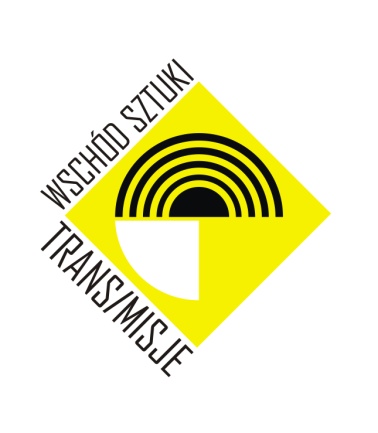 TEATRPOLSKATeatr im. Wandy Siemaszkowej w RzeszowieKIEDY BYŁEM MAŁYM CHŁOPCEM22.08/ czwartek/ 17:00/ Wejście do Podziemnej Trasy TurystycznejPowrót do Rzeszowa lat 60-tych, a zarazem do początków muzycznej drogi ojca polskiego bluesa Tadeusza Nalepy i jego zespołu Breakout. Spektakl przedstawia opartą na wątkach biograficznych historię koncertu, którego nie było… To powstały w wyobraźni reżysera przełomowy moment w karierze Breakoutów. Jakie uczucia towarzyszyły młodym ludziom, którzy postanowili odmienić polską muzykę? Jakie trudności napotkali na swojej drodze? Sztuka Tomasza Mana to opowieść o potrzebie wolności i miłości – do kobiety, ludzi, muzyki i rodzinnego miasta. Spektakl doceniony przez krytyków oraz ludzi, którzy pamiętają Tadeusza Nalepę i początki polskiego bluesa.Reżyseria: Tomasz Man Scenografia: Anetta Piekarska-ManPrzygotowanie muzyczne: Wojciech Dąbrowski, Jakub Kowalski, Bożena Stasiowska-ChrobakObsada: Małgorzata Pruchnik-Chołka, Michał Chołka, Marcin Marzec (gościnnie), Paweł Leniart (perkusja)Czas trwania: 70 min. Bilety: 10 zł normalny, 5 zł ulgowyCHCEMY WIĘCEJ22.08/ czwartek/ 21:00/ Scena Dziedziniec TeatruNajsłynniejsze hity polskiej sceny muzycznej w znakomitych kreacjach aktorskich! W choreografii pełnej finezji i poczucia humoru! Przyjdź i pozwól się porwać muzycznej rewii – od czaderskiego świata Dody, Łez i Pewexu, poprzez pełen buntu klimat Perfectu, Lady Pank, Maanamu, ostry melanż Grubsona, aż po tajemniczą i mroczną aurę Republiki. Zapraszamy na elektryzującą podróż  przez ostatnie dekady polskiego show-biznesu w różnych stylach i gatunkach – od rocka, poprzez pop i dance, aż do  hip-hopu. Od prostych w odbiorze treści, po głębokie, egzystencjalne przekazy, których łaknie owładnięta przez komercję rzeczywistość. Mocne brzmienia, znakomite wokale i perfekcyjne wcielenia aktorskie. Scenariusz i reżyseria: Jan NowaraScenografia: Marek i Maciej MikulscyChoreografia: Tomasz DajewskiPrzygotowanie wokalne: Bożena Stasiowska-ChrobakObsada: Dagny Cipora, Mariola Łabno-Flaumenhaft, Michał Chołka, Robert ŻurekCzas trwania: 75 min.Bilety: 10 zł normalny, 5 zł ulgowyFundacja Asocjacji 2006RABIN MAHARAL I GOLEM – CZYLI PRAWDA I ŚMIERĆ23.08/piątek/ 20:30/ Plener Zamku LubomirskichWidowisko w reż. Lecha Raczaka to produkcja przygotowana na podstawie scenariusza tego znanego twórcy tworzącego także w ramach Asocjacji 2006. Przedstawienie opowiada  kolejną wersję legendy praskiego Golema (ulepiony z gliny - jak biblijny Adam - został ożywiony słowem emet – prawda, włożonym mu w usta w toku magicznego rytuału) i jego twórcy (Juda Loew ben Bazalel, znany jako Maharal, urodził się w Poznaniu w 1525 roku, w rodzinie słynnej we wspólnocie żydowskiej z kilku pokoleń rabinów i uczonych). Prezentując ją, twórcy z premedytacją mieszają sacrum i profanum, zmyślenie i fakty, historię z legendami o poznańskich rabinach i anegdotami z miejskich kronik, tragedię z farsą, odległą przeszłość z teraźniejszością, ludzką ułomność z porywami wielkości. Najważniejszym wątkiem jest zderzenie słów prawda i śmierć, obu zawartych w hebrajskim wyrazie emet. Prawda w legendzie o Golemie jest źródłem życia, choć być może jest to źródło trujące, gdyż tak chcą i Bóg i Szatan.Scenariusz i reżyseria - Lech RaczakKierownictwo artystyczne, scenografia i obiekty plastyczne - Piotr TetlakKostiumy - Ewa TetlakGrafika i projekcje video - Jakub PsujaMuzyka - Katarzyna Klebba i Paweł PaluchProdukcja: Fundacja Asocjacji 2006Obsada: Daria Anfelli,  Agata Wawrzyniak, Tadeusz Ratuszniak, Paweł Stachowczyk, Leszek Wołczyk, Janusz Stolarski; zespół Teatru CST – Wojciech Kadłubiec, Tomasz Majorek, Łukasz Matuszek, Bogusław Słupczyński, Krzysztof UrbanCzas trwania: 60 min. Bilety: 10 zł normalny, 5 zł ulgowyGRUZJAPaństwowy Teatr Dramatyczny im. Ilii Czawczawadzego w BatumiSYNDROM, ALBO DO KOGO ŚPIEWASZ?22.08/ czwartek/ 19:00/ Teatr „Maska”Sześć postaci – ślepy dziadek z rewolwerem, jego trzech nieokrzesanych wnuków, okulista i pielęgniarka stają się częścią zabawnych wypadków. Dziadek z wnukami odwiedzają okulistę, aby odnaleźć i zabić niejakiego Karola... Dziwna, wiele mówiąca, chwilami okrutna i nieco zwariowana opowieść pokazuje całkowite zniszczenie okulisty. Człowiek o bogatym niegdyś życiu intelektualnym zostaje informatorem i instrumentem porządku politycznego w rękach dziadka i jego wnuków.  Spektakl na podstawie sztuki Sławomira Mrożka „Karol”.Adaptacja i reżyseria:  Andro EnukidzeScenografia:  Gogla GogiberidzeMuzyka : Temur DolidzeChoreografia: Shalva GoguadzeObsada:  Tite Komakhidze, Zaal Goguadze, Dato Jakeli, Mamuka Manjgaladze, Levan Tedoradze, Marina Burduli           Czas trwania: 60 min. Bilety: 10 zł normalny, 5 zł ulgowyUKRAINAOdeski Ukraiński Akademicki Muzyczno-Dramatyczny Teatr im. Wasyla S. Wasylki w Odessie ONA GO KOCHAŁA23.08/ piątek/ 18:00/ Teatr „Maska”Gdzie się to wszystko dzieje? W Odessie, na Ukrainie, na Ziemi – obok ciebie... Jest tu Slawik – bogacz, odczuwający potrzebę przeżywania ekstremalnych wrażeń, potężnych dawek adrenaliny. Jest matka Sergieja, marząca przede wszystkim o małżeństwie syna. Jest buldog francuski – John Snow. A ojciec Tani nie może żyć bez alkoholu i czeka na Kostię, który ma zostać zwolniony z więzienia... Nie, nie, to nie jest „opowieść z kryminalnego półświatka”, jak mogłoby się komuś wydawać. To „poważna historia” o niełatwych relacjach. Najważniejsze, żeby nie być świętoszkiem. Bohaterowie działają szybko, mówią prosto, śnią namiętnie. I! Jest także Kostia. Kostia kocha Tanię. A ona? Ona go kochała! Jednak na swój sposób.„Ona go kochała” to opowieść o szalonym uczuciu, o bezsensownym zakładzie, który prowadzi do niemal antycznej tragedii, opowieść o nas, o Tobie... Bardzo śmieszna opowieść...Autor: Andriej Iwanow (Mińsk, Białoruś)Reżyseria, tłumaczenie i adaptacja tekstu, scenografia, kostiumy, realizacja aranżacji świetlnej i dźwiękowej: Zasłużony Artysta Ukrainy Stas Zhirkov (Kijów)Obsada: Marina Klimowa, Wadim Golowko, Kostiantyn Kyrylenko, Wolodymyr Romanko, Iryna Ochotnyczenko, Igor Geraszczenko, Natalia PetrowaCzas trwania: 135 min. (jedna przerwa)Bilety: 10 zł normalny, 5 zł ulgowySpektakl dla widzów dorosłychPIĘKNY ROGACZ24.08/ sobota/ 19:00/ Teatr „Maska”Fabuła spektaklu jest niezwykła, paradoksalna, na granicy farsy i kultury wysokiej – to historia fanatycznej miłości i śmiertelnej zazdrości. Bruno, wielki dziwak-marzyciel, miejscowy poeta, piszący listy miłosne na zamówienie dla wszystkich mieszkańców wioski, kocha swoją żonę Stellę zbyt wielką, zaborczą miłością. Stella odwzajemnia jego uczucie. Jednak – na nieszczęście! – Bruno jest torturowany przez ponadprzeciętną zazdrość... Chociaż nie ma ku temu żadnych podstaw.Ludzie nie wyrastają z dzieciństwa tak po prostu, ono nie znika bez śladu; czasami zbyt gwałtownie wdziera się w dorosłość – i stateczny człowiek zamienia się w niegrzeczne dziecko ze wszystkimi jego wadami – kaprysami, kompleksami i bezsensownymi zachowaniami. To właśnie przydarzyło się głównemu bohaterowi.Autor: Fernand CrommelynckReżyseria i muzyka: Iwan UrywskiScenografia: Iwan UrywskiChoreografia: Pawlo IwliuszkinObsada: Oleksandr Kowal, Marija Demenko, Marina Klimowa, Mychajlo Dadalew, Wolodymyr Romanko, Alina Katreczko, Dmytro Cynkowski.Czas trwania: 90 min.Bilety: 10 zł normalny, 5 zł ulgowySpektakl dla widzów dorosłychLITWARosyjski Teatr Dramatyczny Litwy „Na Pohulance”SAMOTNY LUDZKI GŁOS25.08/ niedziela/ 18:30/ Scena WDKNa podstawie książki Czarnobylska modlitwa. Kronika przyszłości Swietłany AleksjiewiczAktorka  Aleksandra Metałnikowa miała gotową ideę swojego solowego spektaklu opartego na książce „Czarnobylska modlitwa. Kronika przyszłości” jeszcze zanim jej autorka – pisarka Swietłana Aleksijewicz – zdobyła literacką Nagrodę Nobla. W spektaklu wykorzystano tylko jeden fragment książki, i właśnie jego tytuł stał się dla niego inspiracją. Nie będzie tu opowieści o okolicznościach największej katastrofy technologicznej w historii ludzkości – eksplozji w Elektrowni Jądrowej w Czarnobylu 26 kwietnia 1986 r. Aktorka była zafascynowana monologiem kobiety – wdowy po zmarłym ratowniku-likwidatorze – opowiadającym o ich relacji i o tym, jak ta gigantyczna katastrofa sprawiła, że miłość dwóch pozornie przeciętnych, ale bardzo uczciwych i szczerych ludzi zabrzmiała w szczególny sposób i rozbłysła nową mocą.Reżyseria: Władimir DorondowScenografia: Anna Bierdnikowa Światła:  Simonas Gudialis Aktorka: Aleksandra MetalnikowaCzas trwania: 70 min.Bilety: 10 zł normalny, 5 zł ulgowyMUZYKAPOLSKALECHAIM!KONCERT PIEŚNI ŻYDOWSKICH W WYKONANIU MAŁGORZATY PRUCHNIK-CHOŁKI23.08/ piątek/ 22:00/ Scena Dziedziniec TeatruZnane i mniej znane pieśni żydowskie śpiewane po polsku i w języku jidysz. Aktorka Teatru im. Wandy Siemaszkowej w Rzeszowie, której muzyczny talent możemy podziwiać m.in. w spektaklach „Piaf” czy „Kiedy byłem małym chłopcem”, zabierze publiczność w sentymentalną, ale i pełną radości życia podróż... Bo „LECHAIM” to toast wznoszony podczas biesiadowania, oznaczający tyle co „Za lepsze życie!”.  Małgorzacie Pruchnik-Chołce na scenie będą towarzyszyli Wojciech Front – przez 13 lat współtwórca słynnego Cracow Klezmer Band – oraz Dariusz Kot – od lat w Rzeszów Klezmer Band. Bilety: 10 zł normalny, 5 zł ulgowyVITOLD REK & THE SPARK LEM. MUZYCZNE SFERYKoncert dedykowany pamięci Rafała Potockiego24.08/ sobota/ 21:00/ Scena Dziedziniec TeatruProjekt wybitnego kontrabasisty i kompozytora Vitolda Reka będący ukłonem w stronę środowiska muzycznego rodzinnego Rzeszowa oraz echem wieloletniej współpracy z Tomaszem Stańko m.in. w formacji Freelectronic. To również połączenie światów: muzyki akustycznej i elektronicznej, a także dźwięku i słowa. Vitold Rek zaprosił do współpracy trębacza i kompozytora Tomasza Nowaka znanego z wieloletniej współpracy z Nigelem Kennedy, Jarosławem Śmietaną czy muzykami Amy Winehouse, a także rapera i muzycznego selektora Bartłomieja „Eskaubei” Skubisza, który od wielu lat działa na rzecz łączenia ze sobą rapu i muzyki improwizowanej.W program wkomponowane są fragmenty powieści „Solaris” Stanisława Lema czytane przez Rafała Potockiego oraz „dźwięki kosmosu”. Vitold Rek & The Spark to pobudzająca wyobraźnie muzyczna podróż po różnych światach.kontrabas, kompozycje: Vitold Rek trąbka, synths, kompozycje: Tomasz Nowakrap, gramofony, efekty dźwiękowe, synths: Bartłomiej „Eskaubei” Skubisz czas trwania: ok. 80 min. bilety: 10 zł normalny, 5 zł ulgowyGRUZJAFOLK ENSEMBLE MESKHETI23.08/ 16:30/ Scena na RynkuZespół folklorystyczny „MESKHETI” został założony w 1949 roku. Repertuar grupy obejmuje utwory ludowe z różnych regionów Gruzji, pieśni sakralne oraz utwory gruzińskich kompozytorów. Przez te wszystkie lata głównym celem było odnajdowanie utworów ludowych regionu Meskheti oraz ich popularyzacja. Zespół „MESKHETI” przez dziesięciolecia aktywnie uczestniczył w tym procesie, brał udział w większości festiwali na szczeblu regionalnym i międzynarodowym, oraz był laureatem wielu krajowych i międzynarodowych festiwali. Warto wspomnieć, że grupa brała udział w przeróżnych wydarzeniach kulturalnych w Rosji, Rumunii, Bułgarii, Turcji, Armenii i Holandii.Zespół w składzie: Zaza Tamarashvili, Daviti Tabatadze, Zurab Inasaridze, Vasili Begishvili, Tamazi Kutchadze, Vladimer Chalatashvili, Nika Beridze, Akaki GelashviliUKRAINAKONCERT KAMERALNYORKIESTRA KAMERALNA ODESKIEGO UKRAIŃSKIEGO AKADEMICKIEGO TEATRU MUZYCZNO-DRAMATYCZNEGO IM. WASYLA S. WASYLKI W ODESSIE24.08/ sobota/ 16:00/ Sala kameralna Filharmonii PodkarpackiejOd klasyki do jazzu... Program koncertu obejmuje popularne utwory ukraińskich 
i zagranicznych kompozytorów wykonywane na flecie, skrzypcach, klarnecie, fortepianie 
i bębnach . Usłyszymy też solowe występy m.in. na saksofonie i instrumentach dętych.Czas trwania: ok. 60 min. Bilety: 10 zł normalny, 5 zł ulgowyLITWAGIRMANTE & ANDREJ POLEVIKOV TRIOETHNIC-MOOD25.08/ niedziela/ 20:30/ Scena Dziedziniec TeatruProjekt opracowany na potrzeby albumu muzycznego, który ukazał się jesienią 2017 roku 
i zgromadził liczne grono wykonawców jazzu i innych gatunków muzycznych. Andrej Polevikov pragnął zagłębić się w melodię pieśni ludowych, znaleźć odpowiednie odcienie, stworzyć charakterystyczny nastrój i zapewnić mu odpowiednią oprawę muzyczną. Symboliczny jest fakt, że projekt „Ethnic mood” narodził się w przeddzień stulecia odrodzenia Państwa Litewskiego. To wyjątkowy prezent rocznicowy i oryginalne, świeże spojrzenie na jazzowe interpretacje folkloru, który odzwierciedla oryginalne, nieoczekiwane współbrzmienia, zachowując brzmienie współczesne.instrumenty klawiszowe: Andrej Polevikov gitara basowa: Denis Murasow instrumenty perkusyjne: Augustas Baronas wokal: Girmantė Vaitkutėbilety: 10 zł normalny, 5 zł ulgowyFILMPOLSKAŁUKASIEWICZ – NAFCIACH ROMANTYK24.08/ sobota/ 11:00/ Sala kinowa WDKPiąty dokument fabularyzowany Bogdana Miszczaka z cyklu Historyczny Pejzaż Podkarapcia. Film opowiada o życiu i działalności wynalazczej, przemysłowej oraz społecznej Ignacego Łukasiewicza. Obejmuje lata 1848 -1870 od momentu rozpoczęcia przez Łukasiewicza pracy farmaceuty we Lwowie do uruchomienia rafinerii w Chorkówce. Celem twórców było pokazanie Ignacego Łukasiewicza jako bohatera ponadczasowego, powstańca ale przede wszystkim twórcę przemysłu naftowego na terenach ubogiej Galicji. Dziś nie byłoby najważniejszego przemysłu światowego, gdyby nie geniusz Ignacego Łukasiewicza. Film ukazuje i udowodnia, że kolebka światowego przemysłu naftowego mieści się w Bóbrce na Podkarpaciu. Po pokazie odbędzie się spotkanie z twórcami, które poprowadzi dziennikarz Polskiego Radia Rzeszów Adam Głaczyński. produkcja: Bogdan Miszczak, Telewizja Obiektywscenariusz: Łukasz Walczakreżyseria: Maciej Wójcikzdjęcia: Mariusz Konopka Obsada: Mariusz Bonaszewski, Artur Dziurman, Dagny Cipora, Łukasz Konopka, Peter Lucas, Mateusz Mikoś, Kamil Dobrowolski, Wojciech Kwiatkowski, Marek Kępiński, Piotr Mieczysław Napieraj, Wojciech Piękoś, Marek Litewka, Robert Żurek i inni.Czas trwania: 60 min. Bilety: 5 złUKRAINAPLEMIĘ24.08/ sobota/ 17:30/ Kino „Zorza”Pokazywane i nagradzane na dziesiątkach festiwali filmowych dzieło Mirosława Słaboszpyckiego to wstrząsająca historia, która robi ogromne wrażenie, choć opowiedziana jest jedynie obrazem i językiem migowym, bez napisów czy lektora.Niesłyszący Sergij zaczyna naukę w szkole dla głuchoniemych. Przenosi się do internatu. 
Tam musi odnaleźć swoje miejsce w hierarchii narzuconej przez organizację zwaną Plemieniem – szkolną sieć uwikłaną w działalność przestępczą i prostytucję. Chłopak przekonuje się na własnej skórze o bezwzględności zasad, którymi kierują się członkowie 
Plemienia. Scenariusz i reżyseria: Mirosław SłaboszpyckiObsada: Grigoriy Fesenko, Yana Novikova, Rosa Babiy, Alexander Dsiadevich, Yaroslav Biletskiy, Ivan Tishko, Alexander Osadchiy, Alexander Sidelnikov, Alexander PanivanCzas trwania: 135 min.Bilety: 5 złSZTUKI WIZUALNEPOLSKAWSPÓŁCZESNY POLSKI PLAKAT TEATRALNYWERNISAŻ WYSTAWY23.08/ piątek/ 17:30/ Galeria r_zWystawa prezentująca polskie plakaty z lat 2006 – 2016. To okres, w którym kończą swoją działalność artystyczną wybitne osobowości słynnej na całym świecie tzw. polskiej szkoły plakatu - Franciszek Starowiejski, Mieczysław Górowski, Andrzej Klimowski, Jan Lenica. Niektórzy z nich już nie żyją. Powoli przechodzą do historii ustępując miejsca średniemu 
i młodemu pokoleniu plakacistów, którzy wychowali się w tej niezwykle sprzyjającej polskiemu plakatowi atmosferze.Kurator wystawy: Krzysztof MotykaGRUZJATHE BEST OF UTSKHOWERNISAŻ WYSTAWY FOTOGRAFICZNEJ22.08/ czwartek/ 18:30/ Deptak ul. 3 MajaWernisaż wystawy fotograficznej gruzińskiego fotografa Gio Bejanishviliego, którego pasją jest fotografowanie miasta i życia ulicy. Jak twierdzi – zdjęcia są magią łączącą w sobie przeszłość i przyszłość, a zadaniem fotografa jest opowiedzenie historii, będącej częścią większej całości.LITWAINSPIRACJAWERNISAŻ WYSTAWY AKWAFORT EDITY SUCHOCKYTĖ25.08/ niedziela/ 18:00/ Galeria WDKEdita Suchockytė, artystka grafik z łatwością łączy kunszt techniczny i klasyczną fabułę z lekkością obrazu. Związek między tak różnorodnymi składowymi wydaje się ulotny, ale ostateczny efekt prowadzi w kierunku beztroskiej, ożywionej rozmowy. Silna, odważna kreska pokazuje ruch, a kolor i tekst wyłaniają się przekształcając obraz graficzny w sztukę o malarstwie. Moment zaskoczenia, będący sednem klasycznej wypowiedzi plastycznej, ma odzwierciedlenie w różnorodności nowatorskich pomysłów i technik. Artystka skupia się na kobietach w różnych etapach ich życia oraz na tym, co często jest ukryte dla innych. Narracje tworzone na niezajętych przez przedmioty przestrzeniach jej prac poruszają różną tematykę, zaczynając od mitów dotyczących stworzenia świata, a kończąc na przyziemnych chwilach dnia codziennego. E. Suchockytė bada sposób w jaki kobiety, wchodząc w różne role, zanurzają się w rytmicznym nurcie wyznaczanym przez boga Erosa i naturę. Uważnie przyglądając się tworzonym scenom oraz własnym doznaniom artystka zdaje się mówić Sentio ergo sum. Czuję, więc jestem. Czuję, więc tworzę.  